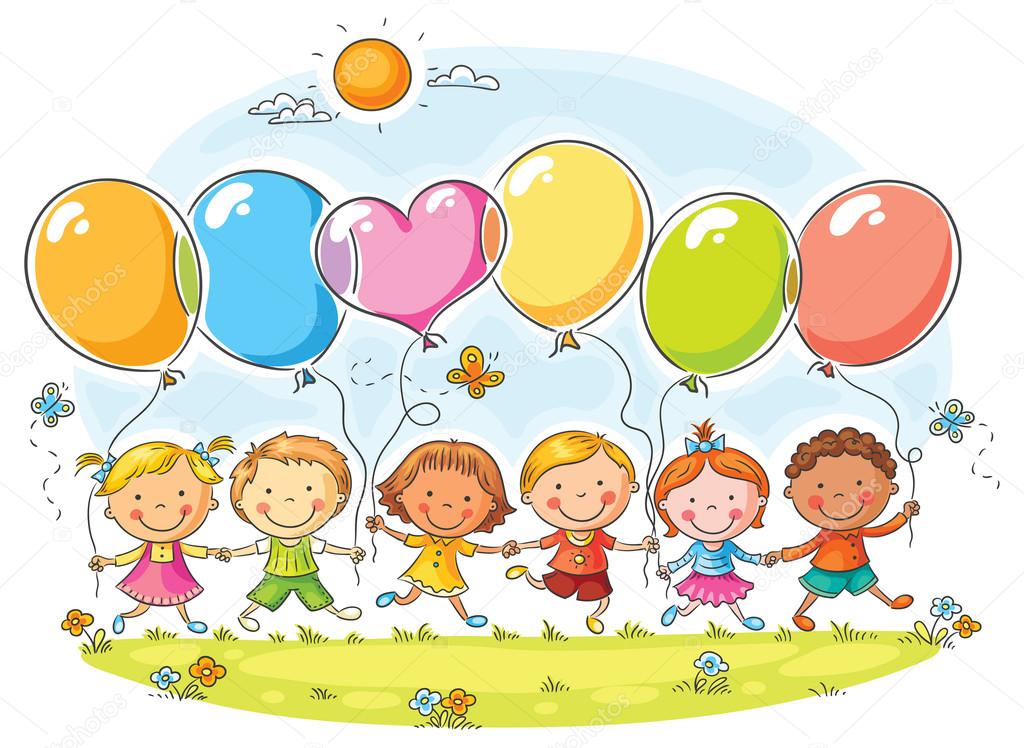 Finanční normativy pro rok 2022/2023Stravné pro děti 3 – 6 let:                                                    Stravné pro děti 7 let:Přesnídávka      11,- Kč                                                         Přesnídávka        11,- KčOběd                  20,- Kč                                                         Oběd                    23,- KčSvačina               11,- Kč                                                        Svačina                11,- Kč……………………………………………………………………………………………………………………………………………….. Celkem děti odcházející po obědě 31,- Kč                    Celkem děti odcházející po obědě 34,- KčCelkem děti na celý den 42,- Kč                                      Celkem děti na celý den 45,- KčŽádáme rodiče, aby na svých účtech překontrolovali limit pro svolení k inkasu ve prospěch účtu Mateřské školy.Úplata za předškolní vzdělávání 350,- Kč - netýká se dětí s povinnou předškolní docházkou.Záloha na stravné se vybírá ve výši 1000,- Kč na začátku školní docházky a vrací se zpět po jejím ukončení.SRPDŠ – 400,- / pololetí                                       KULTURNÍ AKCE – 600,- / pololetí